ΟΙΚΟΝΟΜΙΚΗ ΕΠΙΤΡΟΠΗ		               				ΣΙΝΔΟΣ  16-10-2015ΣΥΝΕΔΡΙΑΣΗ : 31η	                            				ΑΡ.ΠΡΩΤ.: 29320ΠΡΟΣΚΛΗΣΗΓια συνεδρίαση Οικονομικής Επιτροπής Δήμου Δέλτα(Άρθρα 72, 74 και 75 του Ν.3852/2010)Προς  τα τακτικά μέλη της Οικονομικής Επιτροπής:Βαμβάκος ΕυάγγελοςΖάχος ΓρηγόριοςΠαππάς ΑθανάσιοςΧαλκίδης ΔημήτριοςΚαλτσίδης ΠαναγιώτηςΓλώσσης  ΓεώργιοςΡήγας ΙωάννηςΠετρίδης ΑνέστηςΣας προσκαλώ  σε συνεδρίαση που θα γίνει στο Δημαρχείο Σίνδου, Νικ. Πλαστήρα 13, στην αίθουσα συνεδριάσεων της Οικονομικής Επιτροπής, την Τετάρτη 21 Οκτωβρίου 2015 και ώρα 12:00 μ.μ. για συζήτηση και λήψη αποφάσεων στα  παρακάτω θέματα ημερήσιας διάταξης :Έγκριση τροποποίησης των όρων και των τεχνικών προδιαγραφών της «Προμήθειας ειδών ατομικής προστασίας εργατοτεχνικού προσωπικού Δήμου Δέλτα για τα έτη 2014-2015». Τροποποίηση της σύμβασης για τη «Συντήρηση εφαρμογών λογισμικού 2015-2016». Έγκριση αποτελεσμάτων εκτέλεσης του προϋπολογισμού κατά το Γ΄ Τρίμηνο του έτους 2015. Έγκριση διάθεσης πιστώσεων.                 Ο ΠΡΟΕΔΡΟΣΤΗΣ ΟΙΚΟΝΟΜΙΚΗΣ ΕΠΙΤΡΟΠΗΣΛιούλιας ΣτέφανοςEΛΛΗΝΙΚΗ ΔΗΜΟΚΡΑΤΙΑ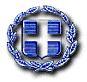 ΝΟΜΟΣ ΘΕΣΣΑΛΟΝΙΚΗΣ     ΔΗΜΟΣ ΔΕΛΤΑ